NATIONAL TAICHUNG UNIVERSITY OF SCIENCE AND TECHNOLOGY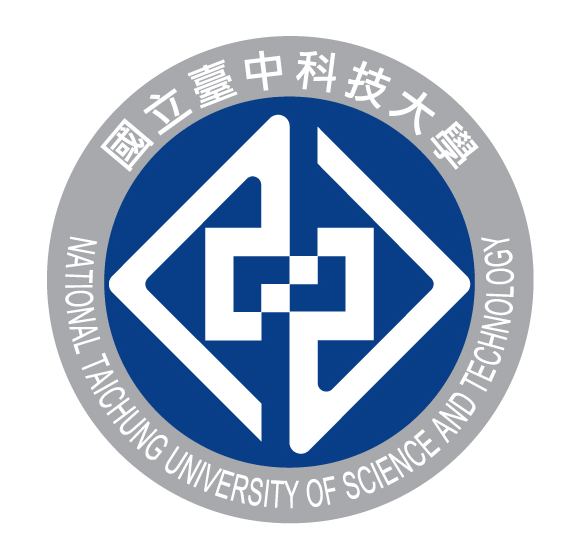 No.129,Sec.3,Sanmin Rd,North Dist.,Taichung City 404, Taiwan Tel: +886-4-2219-5755 		 Fax: +886-4-2219-5761 E-mail: oia40@gm.nutc.edu.tw  	Website: http://wwwen.nutc.edu.tw/APPLICATION FOR TAIWAN SUMMER CAMP PROGRAMName____________  ___________First Name        /       Family Name ____________  ___________First Name        /       Family Name ____________  ___________First Name        /       Family Name ____________  ___________First Name        /       Family Name ____________  ___________First Name        /       Family Name ____________  ___________First Name        /       Family Name NationalityPassport NOPassport NODate of Birth_______  _______  _____ yyyy   /   mm    /  dd_______  _______  _____ yyyy   /   mm    /  ddGenderGender Male  Female Male  FemaleE-mailCell PhoneCell PhoneSchool NameCourse High School    Undergraduate    Master    Doctor High School    Undergraduate    Master    Doctor High School    Undergraduate    Master    Doctor High School    Undergraduate    Master    Doctor High School    Undergraduate    Master    Doctor High School    Undergraduate    Master    DoctorMajorGradeGrade 1   2   3   4 1   2   3   4Date of Participation2019.8.19(Mon)~8.30(Fri)2019.8.19(Mon)~8.30(Fri)2019.8.19(Mon)~8.30(Fri)2019.8.19(Mon)~8.30(Fri)2019.8.19(Mon)~8.30(Fri)2019.8.19(Mon)~8.30(Fri)Pick-up  I need Pick-up service  I don’t need anything  I need Pick-up service  I don’t need anything  I need Pick-up service  I don’t need anything  I need Pick-up service  I don’t need anything  I need Pick-up service  I don’t need anything  I need Pick-up service  I don’t need anything Language ProficiencyEnglish Advanced   Intermediate Beginner Advanced   Intermediate BeginnerChinese Chinese  Advanced  Intermediate BeginnerUnder the Article 17 and 22 of the Personal Information Protection Act, National Taichung University of Science and Technology will collect and use above personal information for NUTC program and summiting this form you hereby agree to provide personal information.Purpose of collecting personal information: to facilitate NUTC’s Taiwan summer camp program(disseminating news about NUTC)Collection list: Necessary personal information to facilitate NUTC’s Taiwan summer camp program (disseminating news about NUTC) All personal information will be retained and used for 2 years        Date : ________________Signature : ______________Under the Article 17 and 22 of the Personal Information Protection Act, National Taichung University of Science and Technology will collect and use above personal information for NUTC program and summiting this form you hereby agree to provide personal information.Purpose of collecting personal information: to facilitate NUTC’s Taiwan summer camp program(disseminating news about NUTC)Collection list: Necessary personal information to facilitate NUTC’s Taiwan summer camp program (disseminating news about NUTC) All personal information will be retained and used for 2 years        Date : ________________Signature : ______________Under the Article 17 and 22 of the Personal Information Protection Act, National Taichung University of Science and Technology will collect and use above personal information for NUTC program and summiting this form you hereby agree to provide personal information.Purpose of collecting personal information: to facilitate NUTC’s Taiwan summer camp program(disseminating news about NUTC)Collection list: Necessary personal information to facilitate NUTC’s Taiwan summer camp program (disseminating news about NUTC) All personal information will be retained and used for 2 years        Date : ________________Signature : ______________Under the Article 17 and 22 of the Personal Information Protection Act, National Taichung University of Science and Technology will collect and use above personal information for NUTC program and summiting this form you hereby agree to provide personal information.Purpose of collecting personal information: to facilitate NUTC’s Taiwan summer camp program(disseminating news about NUTC)Collection list: Necessary personal information to facilitate NUTC’s Taiwan summer camp program (disseminating news about NUTC) All personal information will be retained and used for 2 years        Date : ________________Signature : ______________Under the Article 17 and 22 of the Personal Information Protection Act, National Taichung University of Science and Technology will collect and use above personal information for NUTC program and summiting this form you hereby agree to provide personal information.Purpose of collecting personal information: to facilitate NUTC’s Taiwan summer camp program(disseminating news about NUTC)Collection list: Necessary personal information to facilitate NUTC’s Taiwan summer camp program (disseminating news about NUTC) All personal information will be retained and used for 2 years        Date : ________________Signature : ______________Under the Article 17 and 22 of the Personal Information Protection Act, National Taichung University of Science and Technology will collect and use above personal information for NUTC program and summiting this form you hereby agree to provide personal information.Purpose of collecting personal information: to facilitate NUTC’s Taiwan summer camp program(disseminating news about NUTC)Collection list: Necessary personal information to facilitate NUTC’s Taiwan summer camp program (disseminating news about NUTC) All personal information will be retained and used for 2 years        Date : ________________Signature : ______________Under the Article 17 and 22 of the Personal Information Protection Act, National Taichung University of Science and Technology will collect and use above personal information for NUTC program and summiting this form you hereby agree to provide personal information.Purpose of collecting personal information: to facilitate NUTC’s Taiwan summer camp program(disseminating news about NUTC)Collection list: Necessary personal information to facilitate NUTC’s Taiwan summer camp program (disseminating news about NUTC) All personal information will be retained and used for 2 years        Date : ________________Signature : ______________